INDICAÇÃO Nº 387/2019Assunto: Solicita a execução de poda de árvore na Rua Alfredo Perroudt, conforme especifica.Senhor Presidente:INDICO ao Sr. Prefeito Municipal, nos termos do Regimento Interno desta Casa de Leis, que se digne determinar ao setor competente da Administração, para execução URGENTE de poda ou retirada de árvore na Rua Alfredo Perroudt, conforme imagem, Bairro Vila Belem.Os galhos e tronco da árvore representam perigo pois os pedestres são obrigados a sair na rua, e por estar próximo a uma esquina, em horário escolar o trânsito de alunos e carros no local é intenso, tendo relatos de moradores e estudantes que sofrem com falta de segurança.Tal medida é de extrema necessidade, representando iminente perigo, além dos transtornos causados aos que por ali transitam ou residem.SALA DAS SESSÕES,  12 de março de 2019.HIROSHI BANDO
Vereador – PP*Acompanha 02 (duas) fotos.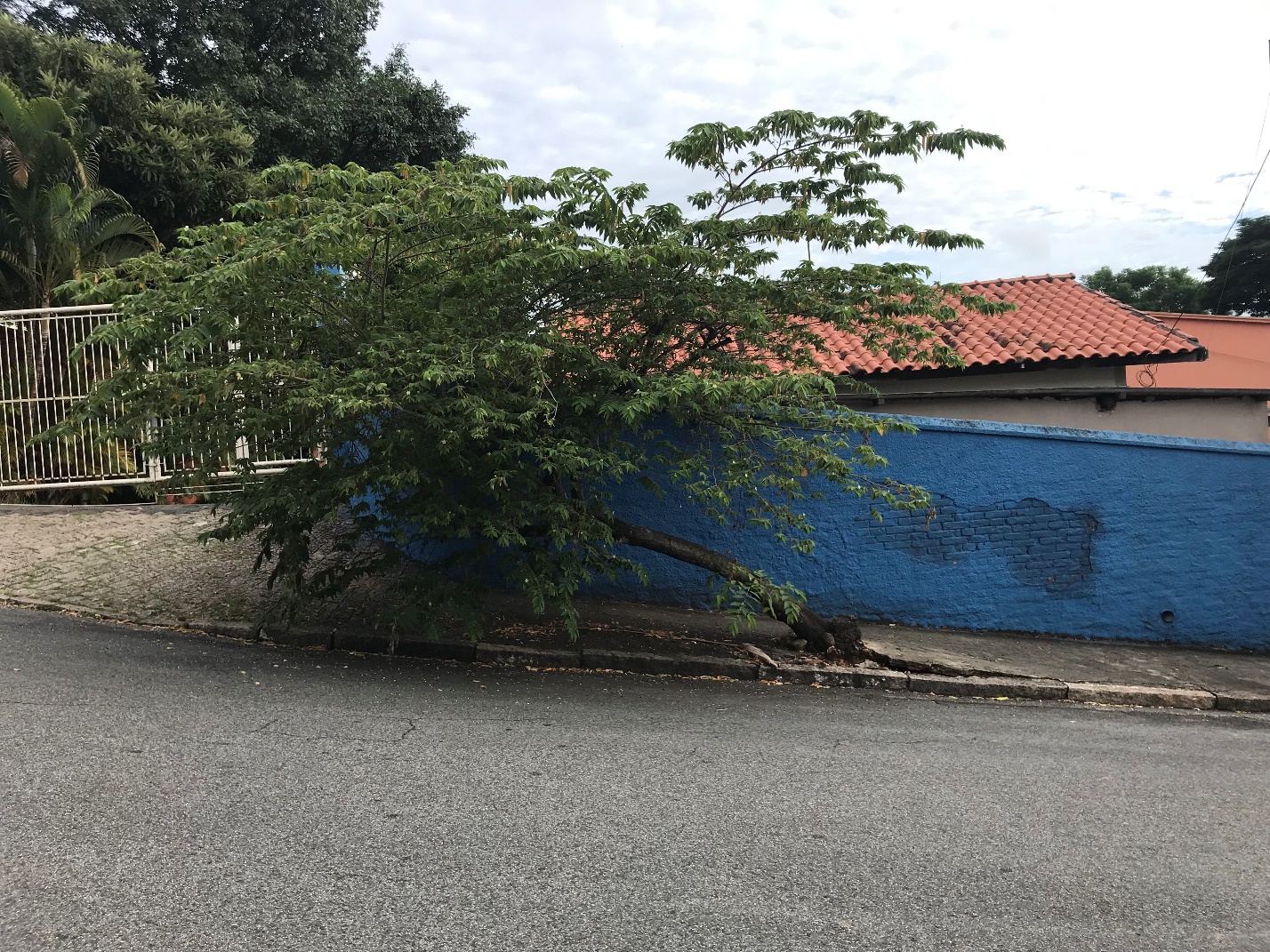 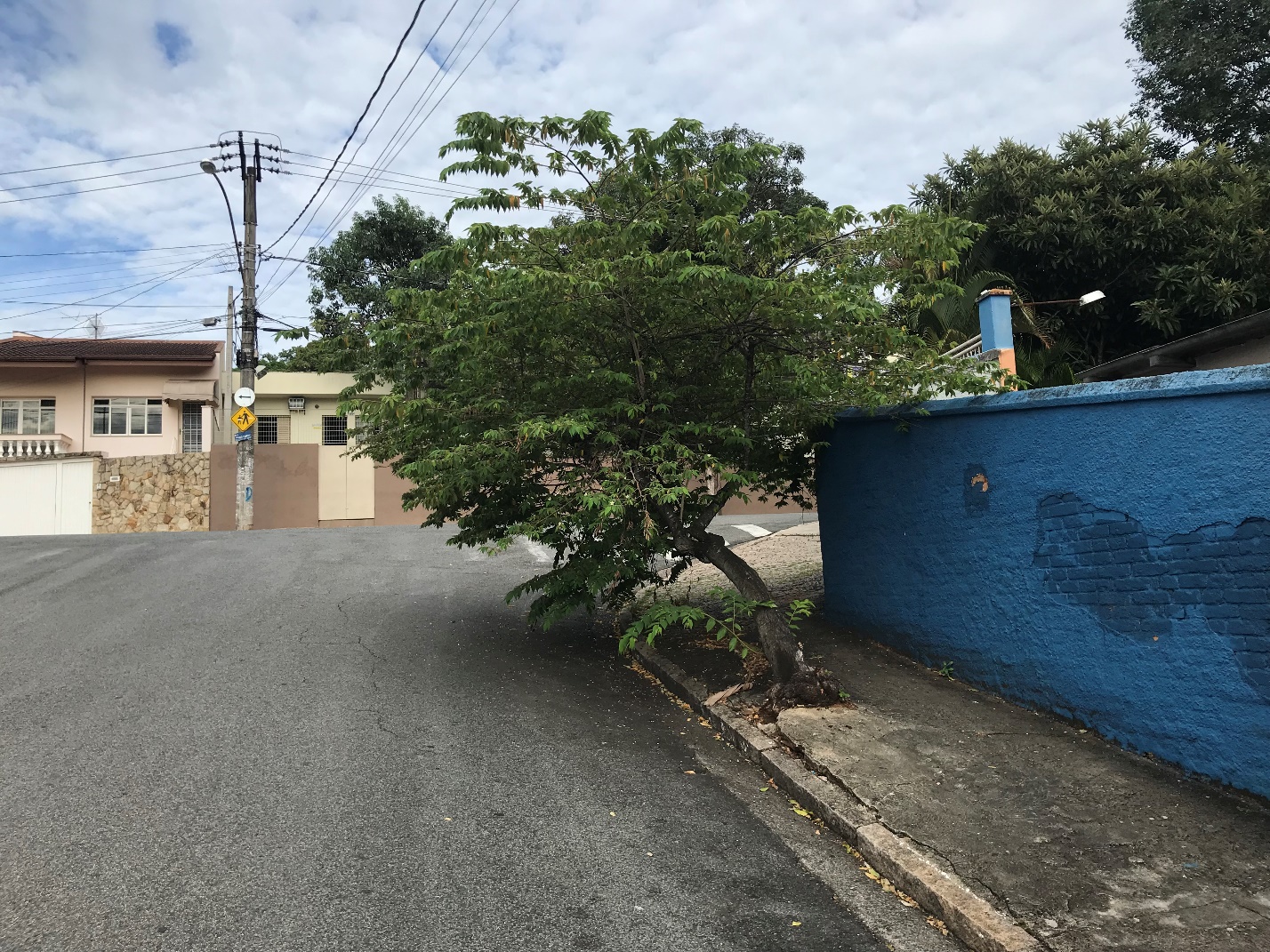 